Autobiography Assignment: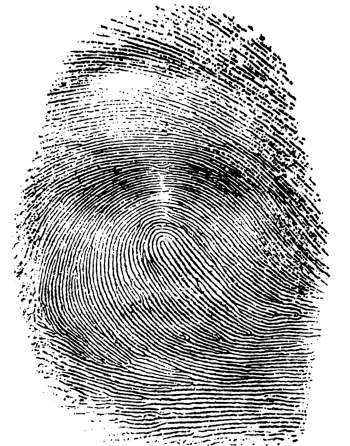 Final ExamFor your final English 1 assessment, you will compile all the components you have created this year into a portfolio showcasing “You” and the skills you have acquired. You will have time to work on the assignment in class; however, some parts may require outside work. You should revise ALL assignments before rewriting them in final form. If possible, write components in MLA format. (Double Spaced, Times New Roman, Size 12.) *If you do not complete a project, you will have to take the EOS Final Exam on your class period’s assigned testing day.Up to this point, you should have completed the following components:Title Page			7.   Remembering the Child (PAP)		13.   Personal SymbolPrologue			8.   Picture This				14.   One Medium SuitcaseWhat’s in a Name?		9.   Sensory Experiences			15.   The Perfect PresentColor Your World		10. Ekphrasis					16.   Who Am I?Personal Metaphors (PAP)	11. Look Who I Look Up To			17.   Always Say NeverFlashback (PAP)		12. These Words Belong to Me		18.   Are You Hungry?19.   Unfinished SentencesIn addition to these components, you will have a final set of components to create and add to your autobiography. The first component you must create is a table of contents. This will be a slide or page in your autobiography that explains the order that the components will appear. It must appear BEFORE the prologue.Additionally, PREAP students will complete all 5. Academic will complete the Epilogue PLUS your choice of 2 more:Room Sweet Room: We are territorial animals, instinctively seeking a place we can call our own. The rooms we live in and how we decorate them are as revealing as our clothing. Examine your own room and all the things that make it uniquely yours. Describe the room, not just by listing the things in it, but by conveying the feelings you have for the room and the items in it. (½ page - 1 page typed)Symbolic Recipe: Write a symbolic recipe for yourself. This means your ingredients are not blood, muscle, bone, and a hunk of hair, but abstract qualities and personality traits (like patience, friendliness, humor). What is really necessary to create you? Follow standard recipe format: a list of ingredients (5 minimum) and exact measurements, followed by a list of instructions, advice about the proper sequence of the steps, and any tips or warnings.Ultimate All-Purpose Excuse: Just in case you are tardy some day, write an elaborate, exaggerated, fantastic excuse for yourself. Be as creative as you can. Convince your heartless English teacher that your excuse is a valid reason for being tardy. (½ page - 1 page typed)Memorable Event: Include a ticket stub, program, or some other tangible evidence to represent an event you experienced this year that in some way was memorable (picture or copy is acceptable). Describe the event, with whom you attended, what was special about it, if you would do it again, etc. For example, you might describe a concert of your favorite group, a special movie you anticipated, a family reunion, or a birthday party. Don’t forget the evidence! (½ page - 1 page)Epilogue: Imagine that a complete stranger just picked up this portfolio. The stranger reads it from beginning to end. How would this stranger conceive of the author? What kind of person appears to have filled these pages? Write a CHARACTER SKETCH of the person captured in these pages from an outsider’s point of view. Refer to SPECIFIC PIECES of writing to support the stranger’s impression of the author (you, of course). This belongs at the very end of the portfolio.Project Timeline:Day 1: Begin drafting final components; bring supplies		(Wed. 5/18)Day 2: In-class Project Work Day (after R&J test) 			(Thur. 5/19)Day 3: In-class Project Work Day					(Fri. 5/20)Day 4: In-class Project Work Day					(Mon. 5/23)Day 5: In-class Project Work Day					(Tue. 5/24)Day 6: ALL PROJECTS DUE					(Wed. 5/25)CHOOSING YOUR FINAL PROJECT SUBMISSION FORMAT:Hard Copy Portfolio Options: In order to present your project, you have the option to create a physical or digital portfolio. Physical portfolio options include compiling a binder or scrapbook. You are completely responsible for acquiring all materials for this option. Other ideas may be presented to teacher for approval. Digital Portfolio Options: Tackk, ThingLink, Shutterfly, iBooks Author (self service), inDesign (self service), Blurb (including BookWright, Instagram Photo Book, and Facebook Photo Book), blendspace, or emaze. If you have another idea for your portfolio presentation, please have it approved by your instructor. You can view an overview of all of the digital portfolio options by going to bit.ly/autobiotech. Please browse all of your options and choose a format that you are comfortable with using and will be able to complete by the due date.FINAL CHECKLIST:__ All Autobiography components COMPLETED                        __ Visually appealing__ Grammar: spelling, punctuation, capitalization, etc.               __ All requirements fulfilled__ Shareable link copied & shared in google folder                       __ Pictures / Images Included GRADING DISCLAIMEREach component will be graded on a full, half, or no credit basis. That means you either fulfilled requirements, you attempted to fulfill the requirements, or you did not make an obvious attempt to fulfill the requirements. 